____24.11.2016_____                                                              №___2847________                     ПОСТАНОВЛЕНИЕКАРАРО внесении изменений в постановление Руководителя Исполнительного комитета Лаишевского муниципального района РТ от 01.08.2014 №1872 «Об утверждении административного регламента предоставления государственной услуги по назначению опеки (попечительства) над детьми-сиротами и детьми, оставшимися без попечения родителей, гражданами (на возмездных или безвозмездных условиях),или выдача заключения о возможности быть опекуном (попечителем)»            В соответствии с пунктом 2 части 4 статьи 26 Федерального закона от 01.12.2014 №419-ФЗ «О внесении изменений в отдельные законодательные акты Российской Федерации по вопросам социальной защиты инвалидов в связи с ратификацией Конвенции о правах инвалидов»,  ПОСТАНОВЛЯЮ:1. Внести в административный регламент предоставления государственной услуги по назначению опеки (попечительства) над детьми-сиротами и детьми, оставшимися без попечения родителей, гражданами (на возмездных или безвозмездных условиях), или выдача заключения о возможности быть опекуном (попечителем), утвержденный постановлением Руководителя Исполнительного комитета Лаишевского муниципального района РТ от 01.08.2014 №1872 «Об утверждении административного регламента предоставления государственной услуги по назначению опеки (попечительства) над детьми-сиротами и детьми, оставшимися без попечения родителей, гражданами (на возмездных или безвозмездных условиях), или выдача заключения о возможности быть опекуном (попечителем)», следующие изменения:В пункте 2.5., столбец 2, подпункт б.:графу «справка с места работы с указанием должности и размера средней заработной платы за последние 12 месяцев, а для граждан, не состоящих в трудовых отношениях, - иной документ, подтверждающий доходы (для пенсионеров – копии пенсионного удостоверения, справка из территориального органа Пенсионного Фонда российской Федерации или иного органа, осуществляющего пенсионное обеспечение)» изложить в следующей редакции: «2.5.б) «справка с места работы с указанием должности и размера средней заработной платы за последние 12 месяцев, а для граждан, не состоящих в трудовых отношениях, - иной документ, подтверждающий доходы ( для пенсионеров – копии пенсионного удостоверения)»В пункте 2.6., столбец 2,  дополнить в конце строкой следующего содержания:«- справка с места работы с указанием должности и размера средней заработный платы за последние 12 месяцев, а для граждан, не состоящих в трудовых отношениях, - иной документ, подтверждающий доходы (для пенсионеров – копии пенсионного удостоверения».Визуальная, текстовая и мультимедийная информация о порядке предоставления государственной услуги размещается в удобных для заявителей местах, в том числе с учетом ограниченных  возможностей инвалидов».2.  Отделу информатизации и защиты информации Исполнительного комитета Лаишевского муниципального района (А.Ф. Тимиршин)  в течение трех рабочих дней обеспечить размещение настоящего постановления в информационно-телекоммуникационной сети «Интернет» на официальном сайте Лаишевского муниципального района.Контроль за исполнением настоящего постановления возложить на  первого заместителя Руководителя Исполнительного комитета района РТ А.Г. Карсалова.Руководитель 	                              			                               М.В. Фадеев              ИСПОЛнительный комитет  ЛАИШЕВСКОГОМУНИЦИПАЛЬНОГО РАЙОНАРЕСПУБЛИКИ ТАТАРСТАНЧернышевского ул., д.23,  г.Лаишево422610Тел:    8-(84378) -2-52-28Факс:  8-(84378) -2-54-34e-mail: Ispolkom.Laishevo@tatar.ru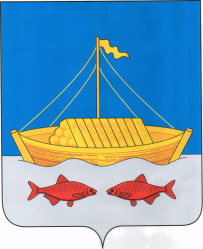 ТАТАРСТАН РЕСПУБЛИКАСЫЛАЕШ МУНИЦИПАЛЬРАЙОНЫБАШКАРМА  КОМИТЕТЫЧернышев  урамы,  23 нче йорт  Лаеш ш.  422610Тел:    8-(84378) -2-52-28Факс:  8-(84378) -2-54-34e-mail: Ispolkom.Laishevo@tatar.ru